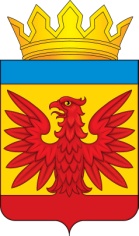 РАЙОННЫЙ СОВЕТ ДЕПУТАТОВНЕМЕЦКОГО НАЦИОНАЛЬНОГО РАЙОНААЛТАЙСКОГО КРАЯРЕШЕНИЕ16.10.2020 № 187						                              с. Гальбштадт В соответствии с пунктом 4 статьи 24 Федерального закона от 12.06.2002 № 67-ФЗ «Об основных гарантиях избирательных прав и права на участие в референдуме граждан Российской Федерации», пунктом 4 статьи 18 Кодекса Алтайского края о выборах, референдуме, отзыве от 08.07.2003 № 35-ЗС, и в связи с истечением 10 ноября 2020 года срока полномочий избирательной комиссии муниципального образования Немецкий национальный район Алтайского края,  Районный Совет депутатов Немецкого национального района Алтайского краяРЕШИЛ:Избирательную комиссию муниципального образования Немецкий национальный район Алтайского края Алтайского края не формировать.Направить обращение Районного Совета депутатов Немецкого национального района Алтайского края в Избирательную комиссию Алтайского края о возложении полномочий избирательной комиссии муниципального образования Немецкий национальный район Алтайского края Алтайского края на сформированную Немецкую районную территориальную избирательную комиссию.Председатель Районного Совета депутатов 				    				      П.Р. БоосОб обращении в Избирательную комиссию Алтайского края